Мероприятия, приуроченные ко всемирному Дню сердца29 сентября 2015 года.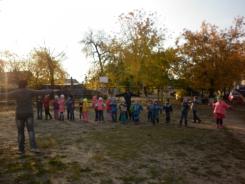 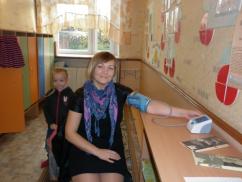 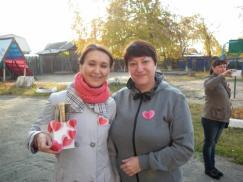 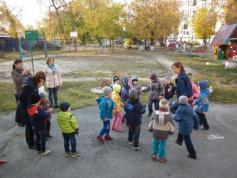 №п/пНаименование мероприятия1Оформление стендов в приёмных 2Оформление центрального стенда «О всемирном дне сердца»3Проведение общей утренней зарядки для детей, родителей (законных представителей) и педагогов на свежем воздухе4Буклет «Меры по улучшению здоровья сердца», «Признаки сердечного приступа»5Акция «Измерь уровень артериального давления»6Фитобар для родителей «От сердца к сердцу»7Цветотерапия «Радуга для сердца»8Аппликация «Я дарю тебе сердечко»9Раскраски на тему здорового образа жизни